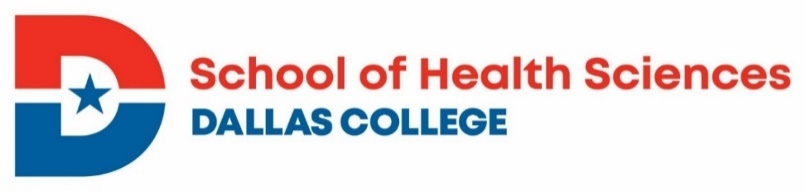 Diagnostic Medical SonographyRevised for the Fall 2023 application.Program Summary and AccreditationThe Dallas College School of Health Sciences offers a 65-credit hour curriculum leading to an Associate of Applied Sciences Degree in Diagnostic Medical Sonography as well as a 42 credit-hour Advanced Technical Certificate at the El Centro campus. This information packet contains application eligibility guidelines for both curriculum tracks for Fall of 2023 application. The next Diagnostic Medical Sonography program will begin in June 2024. The Diagnostic Medical Sonography program starts a new cohort once a year (in June) and is 5 semesters in length (not including prerequisites). The Diagnostic Medical Sonography program prepares individuals to perform diagnostic examinations using high frequency sound waves to visualize soft tissue structures including the liver, gallbladder, kidneys, pregnant uterus, and other organs as requested by the physician. The General DMS Program sponsored by Dallas College-El Centro is accredited by the Commission on Accreditation of Allied Health Education Programs (www.caahep.org) upon the recommendation of the Joint Review Committee on Education in Diagnostic Medical Sonography.CAAHEP 9355 – 113th St. N, #7709 Seminole, FL 33775 727-210-2350 Graduates of the Diagnostic Medical Sonography Program are eligible to sit for designated registry exams through the American Registry for Diagnostic Medical Sonography (ARDMS) to obtain their Registered Diagnostic Medical Sonographer credential (RDMS) in Abdominal (AB) and or Obstetrics & Gynecology (OB) and or Vascular Technology (VT). Acceptance to the Diagnostic Medical Sonography program is via a competitive selection process based on the point system outlined in section G. This information packet details the procedure for program application. This information packet contains specific application guidelines and requirements. Submission of application materials verifies that an individual has:  1) read the packet thoroughly; 2) obtained all necessary documents from designated website addresses; and 3) understood the policies and procedures for application and acceptance to the program. Equal Educational OpportunityEducational opportunities are offered by Dallas College without regard to race, color, religion, national origin, sex, disability, age, sexual orientation, gender identity, or gender expression. A. Diagnostic Medical Sonography ChecklistsAssociate Degree Track This checklist is organized toward an applicant just beginning their college experience. Some items may not be applicable if you have previous college credits.____Download and read through the Diagnostic Medical Sonography program information packet.____If you have questions about the program, email AskSOHS@dallascollege.edu.____Obtain the immunization and physical examination requirements document. Some immunizations require multiple doses on a specific timeline over several months. Therefore, potential applicants should review their immunizations at least six to seven months prior to the application deadline. Schedule and take your Hepatitis B titer test early.____Determine your Application Eligibility Category, Necessary Skills Listing.____Complete an application for college admission, if not already a Dallas College student.____Submit official transcripts from all previously attended colleges/universities to studenttranscripts@dallascollege.edu or to Dallas College, Attention: Admissions Processing, 3737 Motley Drive, Mesquite, TX 75150.____See a Success Coach (advisor) as needed for TSI counseling, placement testing, etc., and complete any developmental courses as may be determined from the test scores.____If desired, request an Educational Plan for evaluation of external credit course work that applies to the Diagnostic Medical Sonography curriculum.____Complete the Diagnostic Medical Sonography prerequisite courses with min GPA:____ENGL 1301____BIOL 2401____MATH 1314____SCIT 1420____BIOL 2402____DMSO 1110____Prior to applying to the program, applicants are also encouraged to complete these Diagnostic Medical Sonography Support Courses with a grade of “C” or higher in each: ____PSYC 2301____SPCH 1311 or 1315 or 1321____Humanities/Fine Arts Elective____Complete the appropriate admissions exam ____Request access to Secure Link to upload all application documents, by emailing AlliedHealthAdmissions@dcccd.edu.  The subject line of the email must be Diagnostic Medical Sonography Application Materials.____Upload Hep B immunization record and proof of a positive titer to the secure link.____Upload all required materials to the secure link prior to the filing deadline.Advanced Technical Certificate TrackThis checklist is organized toward an applicant just beginning their college experience. Some items may not be applicable if you have previous college credits.____Download and read through the Diagnostic Medical Sonography program information packet.____If you have questions about the program, email AskSOHS@dallascollege.edu.____Obtain the immunization and physical examination requirements document. Some immunizations require multiple doses on a specific timeline over several months. Therefore, potential applicants should review their immunizations at least six to seven months prior to the application deadline Schedule and take your Hepatitis B titer test early.____Determine your Application Eligibility Category, Necessary Skills Listing.____Complete an application for college admission, if not already a Dallas College student.____Submit official transcripts from all previously attended colleges/universities to studenttranscripts@dallascollege.edu or to Admissions – Eastfield Campus, 3737 Motley Drive, Mesquite, TX 75150.____If desired, request an Educational Plan for evaluation of external credit course work that applies to the Advanced Technical Certificate.____Complete the Diagnostic Medical Sonography prerequisite courses with min GPA:____SCIT 1420 or PHYS 1401____DMSO 1110____Certificate applicants may also choose to enroll in or repeat the following courses which will be compared to those completed by associate degree applicants for a similar GPA for ranking:____ENGL 1301____PSYC 2301____MATH 1314____SPCH 1311 or 1315 or 1321____Humanities/Fine Arts Elective____Complete the appropriate admissions exam ____Request access to Secure Link to upload all application documents, by emailing AlliedHealthAdmissions@dcccd.edu.  The subject line of the email must be Diagnostic Medical Sonography Application Materials.____Upload Hep B immunization record and proof of a positive titer to the secure link.____Upload all required materials to the secure link prior to the filing deadline.B. Application Eligibility Categories In order to apply to the Diagnostic Medical Sonography, an applicant must meet the conditions of ONE of the three Application Eligibility Categories, as well as meet other application requirements prior to the application deadline. The categories include:Cat 1 Applicant – Completion of the six HPRS courses for the Health Professions Readiness Awards I and II, ORCat 2 Applicant – Through the successful completion of the Prior Learning Assessment Portfolio course focused on a review of your documented experience within the last three (3) years in a health care setting and/or course work demonstrating the skills/knowledge encompassing the content of the one or more six HPRS courses, ORCat 3 Applicant – Documentation of a current professional credential in a healthcare profession as approved by the Diagnostic Medical Sonography Program Coordinator. Note: Applicants with a Bachelor or Associate Degree in areas such as Radiography, Nursing, Respiratory Care, etc. may qualify to apply to the program through the Advanced Technical Certificate curriculum track.  See page 5 for details. Note: all prerequisite courses MUST be completed with a grade of “C” or better.C. General Admission Requirements to the CollegeApplicants to the Diagnostic Medical Sonography program must meet all college admission requirements as outlined in the official college catalog.Applicants must have earned either a high school diploma or General Education Diploma (GED) in addition to complying with Texas Success Initiative (TSI) requirements before they will be eligible to apply to the program. Students should consult Success Coach/advising office to determine their TSI status prior to application to a Health Sciences program.Official College TranscriptsPrior to application to the Diagnostic Medical Sonography program, potential applicants must have submitted official transcripts from ALL colleges and universities the applicant has attended whether the coursework is or is not relevant to the program application. Transcripts from Dallas College (formerly Dallas County Community College District) campuses are not required.The transcripts must be current with the print date no earlier than three years prior to the applicant’s anticipated admission to the program unless the student has not had a break in enrollment with Dallas College since the transcripts were originally submitted. If the official transcripts have not been submitted, the individual’s application will be voided.Official transcripts must be sent electronically from the applicant’s previous colleges to studenttranscripts@dallascollege.edu. Transcripts sent by the applicant in pdf or other formats are not accepted. Transcripts may also be mailed from a college in a sealed envelope to Dallas College, Attn: Admissions Processing, 3737 Motley Drive, Mesquite, TX 75150.Initial AdvisementStudents who are beginning college for the first time will follow the Steps to Enrollment which will guide them from applying the college system to placement testing, selecting a degree plan, contacting a Success Coach, and enrolling in basic courses. https://www.dallascollege.edu/admissions/pages/new-credit-students.aspxA student who has not completed college coursework should request a general Associate of Science Degree plan from Success Coaching as a starting point toward future application to a health sciences program. Note:  Additional assessment testing in computer literacy and learning frameworks courses may be required for certain students.Program Information SessionsPotential applicants are required to view an online Diagnostic Medical Sonography information session where the program, application procedures, and acceptance policies are discussed in detail. The information session must be viewed as a running Power Point, at the end of the presentation you will be directed to the next steps including providing your contact information. Application forms will be emailed to the applicant when the Fall 2023 application form is available (no later than October 1).Potential applicants to the Diagnostic Medical Sonography program are strongly encouraged toseek out volunteer or shadow experiences at a healthcare facility, preferably in a Sonographydepartment. Please note: the program does not arrange these experiences. Students may alsorequest to visit the Sonography classroom and lab at the El Centro campus to observe studentsand the program environment or to volunteer to be scanned. Click on the following link for a one-on-one meeting with the program director to schedule your volunteer opportunity in the El Centro lab.  Schedule a one on one by clicking here. D. Prerequisite CoursesApplicants must complete the prerequisite courses listed below with a minimum cumulative grade point average of 3.00 or higher to apply to the Diagnostic Medical Sonography program. The prerequisite GPA is considered in the point award ranking process.*      BIOL 1406 is the prerequisite course for BIOL 2401 and must be completed with a grade of “C” or higher within the last three years or present a satisfactory score on the CLEP Biology exam.**    MATH 1414 – College Algebra will also be recognized as the Sonography Prerequisite math course; however, it will be calculated as a three-credit hour course for ranking purposes only. Higher level math courses such as Calculus may be evaluated for substitution if a student did not complete a college algebra course. #	PHYS 1401 is also accepted for program application. Students planning to pursue a bachelor’s degree in a related field are strongly encouraged to take PHYS 1401 for their physics prerequisite course. SCIT 1420 or PHYS 1401 must be completed less than 5 years prior to the anticipated date of program entrance. See page 6 for information on petitioning for a 5-year waiver. ##	It is recommended the student take BIOL 2401 prior to taking DMSO 1110. A basic understanding of anatomy & physiology will be to the student’s advantage. 
 E. Support CoursesThe following courses are included within the Diagnostic Medical Sonography associate degree curriculum track. These courses may be completed prior to application to the program or completed once admitted to the program, with the other sonography courses. If the student is unable to complete the support courses in the semester as scheduled in the program curriculum, they assume the risk of being dismissed from the program or not completing their degree as scheduled. Failure to graduate will result in ineligibility for the credentialing exam and employment in the field. +	SPCH 1315 – Fundamentals of Public Speaking and SPCH 1321 – Business and Professional Communication are also accepted for the speech requirement. ++	Humanities elective must be chosen from the Humanity, Creativity and Aesthetic Experience section of the general Associate Degree of Arts/Sciences degree plan. See the current Dallas College catalog for a full list of accepted courses. Suggested courses include ARTS 1301, DANC 2303, DRAM 1310, HUMA 1315, MUSI 1306, PHIL 1301, PHIL 1304, selected ENGL literature courses at the 2000 level or higher, sophomore level foreign languages such as SPAN 2311.A minimum grade of “C” is required in each course which applies to the Sonography program. Important Note:  Significant points are awarded in the applicant ranking process for the Support Courses and grades earned in those courses. Therefore, potential applicants are encouraged to complete the Support courses if possible BEFORE application to the program. Advanced Technical Certificate Only those individuals who have earned a Bachelor or Associate Degree in a health care area preferably with direct patient care experience (see Eligibility Category 3 on page 2 of this information packet) may qualify to apply to the Sonography program for the Advanced Technical Certificate. Potential certificate applicants should submit their official transcripts, health care credentials and detailed work history to their Success Coach for evaluation and verification of application track (see Evaluation of Previous Coursework below).Prior to applying to the Advanced Technical Certificate program, an individual must complete two Pre-requisite courses with a minimum cumulative grade point average of 3.00 or higher:  SCIT 1420 (or PHYS 1401), and DMSO 1110 and have documented college coursework in human anatomy, human physiology, pharmacology, physics, college level math, and pathophysiology, or have coursework which includes that content. Applicants to the Advanced Technical Certificate directly compete with applicants who are pursuing the Associate Degree. Although a certificate applicant is not required to complete all six of the Sonography Prerequisite Courses or the Sonography Support Courses, their transcripts will be evaluated for equivalent coursework to determine a similar grade point average calculation to that of an Associate Degree applicant. Therefore, a potential certificate applicant should request an educational plan from their Success Coach which will indicate the coursework which will be considered for the grade point average calculation. See Section C below for more information on requesting an educational plan. A certificate applicant may wish to complete some or all the Sonography Prerequisite and Support Courses from the Associate Degree track to increase their grade point average, ranking points, and competitiveness in the applicant pool. Potential certificate applicants with qualifying degrees from colleges and universities outside the U.S. must have their degrees evaluated by a transcript evaluation agency. This must be a course-by-course evaluation and not merely a validation of the degree. See  Foreign Coursework Evaluation Information  for a list of evaluation agencies. F. Previous Coursework Evaluation toward Diagnostic Medical SonographyOfficial transcripts are fully evaluated by the Dallas College Transcript Evaluation Center after a student has been enrolled for at least one regular semester. However, students can request an Educational Plan, an evaluation of their previous coursework toward a Health Sciences program. The Educational Plan is a preliminary, unofficial degree plan for advisement purposes and only reflects specific courses toward a health sciences program. Educational Plans are optional and are not required for application to a health sciences program. They are usually completed within 4-8 weeks. An Educational Plan should be requested at least one semester prior to a program application filing deadline if possible.The School of Health Sciences and the Allied Health Admissions Office reserve the right to accept or reject any coursework completed at other colleges presented for transfer evaluation toward Health Science programs.Determination of Application Eligibility Category Coursework for potential applicants completing the HPRS courses for Category 1 are automatically considered in the Educational Plan review process. Category 2 and Category 3 applicants should include additional documentation such as an employer/supervisor letter verifying direct patient care experience, a professional healthcare credential, etc. with the Educational Plan request form which will assist them in determining their Application Eligibility category. Five-Year Time Limit for Select CoursesSCIT 1420 (Physics for Allied Health) or PHYS 1401 (College Physics I), must have been completed less than five years prior to the anticipated program start date of a Health Sciences program. For example, SCIT 1420 completed in Summer 2019 would be valid only up to application for a program which begins in Summer 2024. An applicant may petition for a waiver of the five year time limit under one of the following considerations:The student has current and active work experience in a healthcare setting utilizing their related physics knowledge. The student has successfully completed advanced courses in a related physics area with a grade of “C” or higher.The student may petition for a waiver of the time limit by emailing ASKSOHS@dallascollege.edu. The waiver is only good for the current application cycle. Note: A science course taken at other colleges must be approved for transferability to be approved for a five-year time limit waiver. Credit by Examination, CLEP and Advanced Placement CreditCredit through CLEP, High School Advanced Placement (AP) Exams and Credit by Examination may be awarded for a limited number of courses toward Health Sciences programs including MATH 1314, PSYC 2301, and PSYC 2314. CLEP credit is not awarded for ENGL 1301. Advanced Placement (“AP”) credit for ENGL 1301, PSYC 2301, and MATH 1314 is acceptable if the credit appears on a college transcript as ENGL 1301, PSYC 2301, and MATH 1314 equivalency. A letter grade is not awarded for “AP” credit. Note: An applicant may present credit by exam, CLEP, or “AP” credit for one of the prerequisite courses one support course. Credit will be acknowledged but not calculated with the grade point average.Coursework from Institutions Outside of the United StatesSome credits may be restricted or disallowed from colleges or universities outside the United States. International Coursework Evaluation is a multi-step process which may take several weeks. The student must be enrolled in credit classes at a Dallas College campus before the evaluation process can be initiated. Only courses such as college algebra/calculus, human anatomy/physiology, chemistry, physics, and microbiology may be considered for transfer to Health Sciences program from colleges or universities outside the United States. No other courses will be considered. Microbiology, chemistry, and physics must be within the five-year time limit. Foreign Coursework Evaluation is a multi-step process which may take several weeks. The student must be enrolled in credit classes at a Dallas College campus before the evaluation process can be initiated.G. Program Application Exam HESI A2The Diagnostic Medical Sonography utilizes the HESI A2 computerized test as an application condition. Applicants must earn a score of at least 70 or higher on each of the Reading Comprehension, Grammar, Vocabulary/General Knowledge, Math, and Anatomy/Physiology components.Please note the following important information regarding the HESI A2:Test scores are valid for two years from the date of testing to the application filing deadline date.Applicants may take the HESI A2 at any approved testing site including the testing center at the El Centro campus. The approximate cost of the HESI test at the El Centro campus Paramount Testing Center is $57.00. Email 5tests@dallascollege.edu for instructions.HESI A2 testing is also available online for an additional cost. Please note: the Downtown Health Sciences Center does not offer online testing. Applicants are responsible for securing their own testing appointment at the location of their choice. The procedure for making testing appointments and payment varies among testing sites. Applicants are responsible for submitting their score sheet with their program application materials. HESI A2 testing appointments at the El Centro campus fill quickly. Applicants are encouraged to schedule their HESI A2 several weeks prior to an application filing deadline. Note: Score sheets may not be available for download from the Elsevier website for 2-3 days. Do not assume that you will have your score sheet to submit with application materials if you test on the application deadline date.The HESI A2 Study Guide is available at various bookstores including the Follett Bookstore at Dallas College campuses. A HESI A2 Prep course is periodically offered by the Continuing Education Division. Contact Continuing Education at continuinged@DallasCollege.edu for dates and times of the prep course.There is no limit on the number of times an applicant may take the HESI A2 test for application to the Diagnostic Medical Sonography program. If the applicant desires to retake the HESI A2, ALL FIVE SECTIONS must be retaken in one sitting. Only one score sheet  can be submitted with scores of 70 or higher on each of the five required sections. Scores on individual test sections which are printed on separate score sheets cannot be combined. If more than one score sheet is submitted, the scores from the latest HESI testing attempt will be considered the official scores.  Before retesting, the applicant is encouraged to review the study guide and/or enroll in the HESI A2 prep course to prepare for the retest opportunity. HESI A2 can be taken after program acceptance but an incentive 1 point is awarded if this is taken prior to Dec 31.See HESI A2 for more information on paying for and scheduling the HESI exam.H. Digital Records – SurPathStudents who are chosen for the Diagnostic Medical Sonography program are required to have a current physical examination, current health care coverage, specific immunizations, a tuberculosis screening, and American Heart Association CPR certification at the BLS – Basic Life Support level.  The School of Health Sciences utilizes SurScan, a medical record management company, to verify these requirements for program students. FOR APPLICATION PURPOSES ONLY: Applicants will submit their Hepatitis B immunization record as well as their Hepatitis B titer to the secure link.  If a student is chosen for the DMS Program they will submit all immunization, CPR, and physical exam documentation directly to SurScan which will verify whether the records are complete.Important Note:  Some of the immunizations require multiple doses on a specific timeline over several months. Therefore, potential applicants to this program should begin their immunizations at least six to seven months prior to the application deadline.I. Diagnostic Medical Sonography Application Materials SubmissionRead the following instructions carefully.After verifying their Application Eligibility Category, completing the Diagnostic Medical Sonography prerequisite courses and designated sections of the HESI A2 test, and acknowledging the required physical exam, immunization and CPR documentation, the student is ready to submit their application materials. Incomplete application materials will be disqualified.The application materials must be scanned as pdf documents and uploaded to the secure link by the application filing deadline (12/31/23). Request access to the secure link to upload all application documents by emailing AlliedHealthAdmissions@dcccd.edu.   The subject line of the email must be Diagnostic Medical Sonography Application Materials.Application materials must include the following to be considered complete and valid:Documentation of Application Eligibility (an applicant only needs to meet one of the following Applicant Eligibility Categories). Category 1 Applicant - Completion of the six HPRS courses will be verified on official transcripts and/or the advising report. Category 2 Applicant - The following documentation must be submitted with application materials:Official letter from your place of employment on original healthcare facility letterhead with the ink signature of your supervisor verifying your employment position, specific duties, and employment dates (minimum 2 years of direct patient care experience within the last 5 years)  AndA photocopy of the Non-traditional Equivalent Credit Assessment form signed by the HPRS Coordinator and Division Dean if credit for one or more HPRS courses was awarded through the prior Learning Assessment Portfolio process or if credit was awarded through a programmatic assessment exam. If an applicant under Category 2 enrolled and completed one or more HPRS courses through traditional enrollment, the coursework will be verified on official transcripts and/or the advising report. Category 3 Applicant – The following documentation must be submitted with application materials: Photocopy of approved current professional healthcare credential. And Official transcript or other official document authenticating the completion of the qualifying degree or certificate and required prerequisite courses. All applicants must submit a completed Diagnostic Medical Sonography program application form. All applicants must submit a signed Statement of Students’ Responsibility form.All applicants must submit a completed Acknowledgement of Immunization, CPR and Physical Exam Requirements form.Proof of Hepatitis B Immunization and Titer (see page 16 for more information).All applicants must submit their HESI A2 score sheet(s) indicating achievement of a minimum score of 70 or higher on each of the five required sections.Note: Applicants are solely responsible for ensuring that their current official transcripts from ALL PREVIOUSLY ATTENDED COLLEGES and UNIVERSITIES (excluding Dallas Colleges) are submitted to a Registrar/Admissions Office at a Dallas College campus prior to applying to any health sciences program. Official transcripts must have a print date no earlier than three years of anticipated entry to a health sciences program. Submitting incomplete application materials will disqualify the application and the student will not be considered further in the application process. Students are advised to retain a photocopy of all materials submitted for application. J. Application Filing PeriodThe official filing period for the June 2024 selection process to the Diagnostic Medical Sonography program is:October 1, 2023 – December 31, 2023K. Selection ProcessAfter December 31, 2023, application materials are evaluated for completion. No late submission of materials will be accepted. All applicants who have met the application guidelines and have submitted all required documentation (termed Qualified Applicant) will be invited to complete the Ultrasound Student Assessment (USA) Program, which is the next step in the application process. Please note: The decision to repeat a course successfully completed with a grade of “C” or higher to improve an applicant’s GPA rests solely with the applicant. The last grade earned on a repeated course will be the grade of record. Applicants may also consult a Success Coach at Success Coach for assistance.Ultrasound Student Assessment (USA)For those Qualified Applicants who are invited to complete the Ultrasound Student Assessment (USA) you will receive an email invitation in late February to early March, prior to Spring Break. Applicants should be available during those weeks. A minimum of 4 testing times will be available. The assessment will be proctored through the El Centro Paramount Testing Center. The Ultrasound Student Assessment (USA) is a job skills assessment tool that determines an individual’s compatibility with the field of sonography. Questions cover both cognitive and non-cognitive skills. The assessment looks at an applicant’s aptitude in areas such as visualization, dexterity, judgement, and problem solving. The assessment is timed. Students will be given four (4) hours to complete the assessment.Final Ranking For AcceptanceOnce the qualified applicants have completed the Ultrasound Student Assessment, they undergo ranking via the point system outlined below (141 maximum points possible): Cumulative GPA on Sonography Prerequisite Courses - 30 maximum pointsPoints are awarded for the GPA on the Sonography Prerequisite Courses according to the scale below:Sonography Support Courses Completed - 20 maximum pointsPoints are awarded for the number of Sonography Support courses completed with a grade of “C” or higher (PSYC 2301, SPCH 1311/1315/1321 and the humanities elective).HESI A2 Score Points – 30 maximum pointsPoints are awarded for the score of each of the five required sections of the HESI A2 according to the score below:Incentive Points: 1-point awarded if this test is taken prior to the application deadline 12/31. It is acceptable to take this test after 12/31 but the applicant will not receive the 1-point incentive. USA Score Points – 60 maximum pointsPoints are awarded for the two required sections of the USA according to the following score chart. Each section will be scored separately and weighted equally to determine Point Score indicating candidate strength.Physics Score: Points Earned for Physics Section = 50%	(max earned 30 points)Clinical Score:  Points Earned for Clinical Section = 50%	(max earned 30 points)USA Candidate Strength: Point Score = Points Earned: Physics Section + Clinical SectionTotal points for the above items are calculated for each student and a final ranked list of applicants is generated. If two or more applicants have the same total points, the points awarded in the USA Clinical section will be used to break the tie.L. Notification of AcceptanceIndividuals who receive an acceptance email must return a confirmation form within a specified time to verify their space in the class. Failure to return the confirmation form by the specified date or failure to attend the scheduled preregistration/orientation seminar for the accepted class will result in forfeiture of their space in that class. Notification emails of acceptance, non-acceptance, or disqualification are sent on the same day. Notification emails are sent by April 1st.Note: There is no “waiting list” for the Diagnostic Medical Sonography Program. Application materials submitted during an official filing period are not “held over” to the next year’s official filing period. Students who are not selected for admission to the Diagnostic Medical Sonography program or students who decline their acceptance may reapply again during next year’s filing period to be considered for a future admission opportunity.M. Curriculum Overview Diagnostic Medical Sonography - June 2024 Admission* BIOL 1406 is the prerequisite course for BIOL 2401 and must be completed with a grade of “C” or higher within the last three years or a satisfactory score on the Biology CLEP exam.   ** PHYS 1401 is also accepted for program application.  Students planning to pursue a Bachelor’s degree in a related field are strongly encouraged to take PHYS 1401 for their physics Prerequisite course.  SCIT 1420 or PHYS 1401 must be completed less than 5 years prior to the anticipated date of program entrance. See page 6 for information on petitioning for a 5-year waiver.+ SPCH 1315 – Public Speaking and SPCH 1321 – Business and Professional Communication are also accepted for the speech requirement.++ DMSO 2130 – Advanced Ultrasound and Review is the Capstone experience in the Diagnostic Medical Sonography program.# Humanities elective must be chosen from the Humanity, Creativity and Aesthetic Experience section of the general Associate Degree of Arts/Sciences degree plan.  See the current Dallas College catalog for a full list of accepted courses.  Suggested courses include:  ARTS 1301, DANC 2303, DRAM 1310, HUMA 1315, MUSI 1306, PHIL 1301, PHIL 1304, selected ENGL literature courses at the 2000 level or higher, sophomore level foreign languages such as SPAN 2311.   Advanced Technical Certificate – June 2024 AdmissionPrior to applying to the Advanced Technical Certificate program, an individual must hold a Bachelor or Associate degree in a healthcare field with direct patient care experience and complete the two Prerequisite courses below with a minimum cumulative grade point average of 3.00 or higher:  A Certificate applicant must also have documented college level coursework in human anatomy, human physiology, pharmacology, physics, college level math, and pathophysiology, or have coursework which includes that content.*PHYS 1401 is also accepted for program application. SCIT 1420 or PHYS 1401 must be completed less than 5 years prior to the anticipated date of program entry.+DMSO 2130 – Advanced Ultrasound Review is the Capstone experience in the Diagnostic Medical Sonography program.M. Estimated Expenses for the Diagnostic Medical Sonography & Advanced Technical Certificate Curriculum* *   Tuition now includes textbook costs. These and other fees are subject to change. See official catalog for tuition table. A  Tuition Payment Plan option is available in fall and spring semesters.+	Estimated cost of a physical exam, immunizations, and CPR certification. SurScan cost includes immunization tracking and background/drug screen.#	Registry Exams may be taken prior to completion of the program (optional).This cost does not reflect the cost of parking at the El Centro campus or transportation to area hospital clinical sites. N. Diagnostic Medical Sonography General InformationThe Diagnostic Medical Sonography accepts 14* students annually for the June class. Classes are offered Monday-Friday during daytime hours. Students will attend class and or clinical approximately 40 hours per week during the Fall, Spring, 2nd Summer and 2nd Fall semesters. Clinical hours are usually 8:00 a.m. – 4:30 p.m. Students should be prepared to attend clinical during alternate hours and alternate days of the week. Clinical hours may be any day of the week including weekends. * The School of Health Sciences reserves the right to make changes in program enrollment capacity. The clinical experiences of the sonography program require that a student be physically able to care for sick patients. This involves lifting, moving, and transferring patients. Students will be exposed to patients with infectious diseases. Protective and precautionary procedures are employed. The student must be able to stand on his/her feet for two to three-hour periods of time and be able to reach across patients while scanning. Students are required to have good spatial and visual perception from a two-dimensional screen including the ability to visualize subtle grey-scale and color differences and the ability to hear subtle sound variations. Students will train in lab and clinical in low lighting conditions. (A detailed list of physical ability requirements is available upon request from the Program Coordinator.)Students who must be absent from clinical experience due to a physical or mental illness, surgery, or pregnancy will be required to obtain a written physician release before returning to the clinical setting. A maximum of two days of clinical experience can be missed in a semester. The student will be dropped from the course if absences exceed the two clinical day limit. Students anticipating surgery or delivery of a baby and who will require a longer recuperation period before a physician release can be obtained are urged to wait to apply to the program. (A program Pregnancy Policy is available upon request from the Program Coordinator.)Many of the Diagnostic Medical Sonography Prerequisite Courses including many of the HPRS courses (required for Application Eligibility Category 1 or 2) are offered online. See the presentation Getting Ready for Online Learning to see if you are a good candidate for online learning.Students are responsible for obtaining their own living accommodations. Students are responsible for transporting themselves to their assigned clinical site. Although many sites are accessible through public transportation many are not. It is also necessary for students to consider transportation costs to the college, as well as hospitals throughout the Dallas/Fort Worth area. Clinical rotations vary among select hospitals. Any parking fees at the El Centro campus and/or the hospital clinical site are the responsibility of the student. Applicants to the Diagnostic Medical Sonography program at Dallas College must submit physical examination and immunization documentation to SurScan no later than 30 days from program acceptance. Review information on required immunizations, CPR and physical exam requirements at the following link: Immunization Requirements The physical examination must be on the official physical form (see link above for form) and must have been documented no earlier than 12 months prior to the program start date (June). Note:  Additional proof of immunizations including titers may be required by hospital clinical sites.All applicants must be certified in BLS (Basic Life Support) CPR certification as designated by the American Heart Association and a photocopy of the front and back of the card must be submitted to SurScan no later than 30 days from program acceptance. The CPR certification must not expire prior to the anticipated program entry date and must not expire during a semester when enrolled in the program. CPR classes are available through Continuing Education at several Dallas College campuses, the American Heart Association, various hospitals, independent instructors, etc. Online CPR certification classes must include an in-person skills check off on a manikin. Totally online CPR certification classes including those offered by the Red Cross are not valid for application to health sciences programs. Proof of current personal healthcare insurance coverage is required for all health sciences students. If documentation of coverage is not submitted to SurScan with immunization records, proof of coverage must be submitted no later than 30 days prior to the first day of clinical. Students must secure their own coverage and the insurance policy must cover the student at any hospital facility. Information on college student policies and rates can be found at https://www.healthcare.gov.Clinical opportunities may be limited for students without Social Security numbers.  If accepted to the program, a student must contact the Designated School Officer at international@dcccd.edu concerning their eligibility to obtain a Social Security number before graduation from the program for future employment opportunities. Criminal Background Check / Drug ScreeningAll students enrolled in Health Sciences programs are required by the Dallas/Fort Worth Hospital Council member facilities to undergo a Criminal Background Check and Drug Screen prior to beginning their clinical experience. Students are responsible for all charges incurred. This procedure is conducted after a student has been accepted to their respective program. Results of these screenings are forwarded to the School of Health Sciences for review and verification that a student is eligible to attend clinical rotation. All background check and drug screening results become the property of the School of Health Sciences and will not be released to the student or any other third party.A clinical agency reserves the right to remove a student from the facility for suspicion of substance use or abuse including alcohol. The clinical agency reserves the right to request that a student submit to a repeat drug screening at the student’s expense on the same day that the student is removed from the clinical facility. Failure to comply will result in the student’s immediate expulsion from the clinical facility. Furthermore, regardless of testing or testing results, a clinical agency reserves the right to expel a student from their facility. Note:	Should a student who has been accepted to a Health Sciences program be prohibited from attending a clinical rotation experience due to findings of a criminal background check and/or drug screening, the student may be dismissed from the Health Sciences program.Dallas College students who are enrolled in 6 credit hours or more during a fall or spring semester and 3 credit hours or more during a summer semester are entitled to a free DART Go-Pass for that semester. DART passes are available two weeks after the semester begins. Individuals who were first-time college freshman students in Fall 2007 or after are subject to the guidelines of section 51.907 of the Texas Education Code which prohibits a student from dropping more than six (6) college level credit courses during their entire undergraduate career. See Six Drop Rule for more information. Dallas College charges a higher tuition rate for courses in which a student registers for the third or more times. The Third Attempt Policy includes courses taken at any of the Dallas College campuses since the Fall 2002 semester. Developmental courses are not considered in this policy.A student may apply to more than one Health Sciences program during a given filing period. However, if the student receives an acceptance letter to a specific program and confirms their intent to enter that program, their application to any other Health Sciences program that may share that filing period will be null and void.Further, an individual accepted for admission and currently enrolled in a Health Sciences program may not apply or be considered for admission selection for another Dallas College Health Sciences program unless their current program of study will complete before the second program curriculum begins. Note:  An individual cannot earn both the Associate Degree and the Advanced Technical Certificate in this program.Financial Aid:  Students should apply for financial aid well in advance of program application. Please contact the individual below for assistance (physical addresses):Program information packets are revised September 1st of each year and at other times throughout the academic year as necessary. Program guidelines are subject to change. Students are responsible for ensuring they have the latest program information packet from:Diagnostic Medical Sonography information packet/information sessionVisit the Diagnostic Medical Sonography webpageLike us on Facebook.*An applicant may view the Program Information Session multiple times. An applicant is responsible for reviewing the Information Session that is available during the application filing period. Otherwise, the applicant risks not having the most up-to-date information.Prerequisite CoursesLec HrsLab HrsCr HrsBIOL-2401* Anatomy/Physiology I334BIOL-2402* Anatomy/Physiology II334ENGL-1301 Composition I303MATH-1314** College Algebra303SCIT-1420# Physics for Allied Health334DMSO-1110## Introduction to Sonography111Total Sonography Core Prerequisites:161019Support CoursesLec HrsLab HrsCr HrsPSYC-2301 Intro to Psychology303SPCH-1311+ Intro to Speech Communications303Humanities Elective ++303Ranking CriteriaPoints ValueCumulative GPA on Sonography Prerequisite Courses 30Number of Support Courses completed with a “C” or higher20HESI A2 Scores30Submitting HESI A2 scores results prior to application deadline1Ultrasound Student Assessment (USA)60GPAPoints 4.0 30 points3.75 – 3.9925 points3.50 – 3.7520 points3.25 – 3.4915 points3.00 – 3.2410 pointsNumber of Courses CompletedPoints 1 Course10 points2 Courses15 points3 Courses20 points Test ScorePoints 96% - 100%6 points91% - 95%5 points86% - 90%3 points81% - 85%2 points70% - 80%1 pointStandard Z ScoreUSA Candidate Strength: Points Score> 2.6 yet < 3.0030 points> 2.1 yet < 2.5925 points> 1.6 yet < 2.0020 points> 1.1 yet < 1.5915 points> 0.6 yet < 1.0010 points> 0.1 yet < 0.595 points                < 0.000 pointsPrerequisitesPrerequisitesPrerequisitesPrerequisitesPrerequisitesCourseTitleLecture HoursLab HoursCredit HoursENGL-1301Composition I303BIOL-2401Anatomy & Physiology I*334BIOL-2402Anatomy & Physiology II334MATH-1314College Algebra303SCIT-1420Physics for Allied Health **314DMSO-1110Introduction to Sonography111Subtotal1659Semester 1- SUMMER (10 WEEKS)Semester 1- SUMMER (10 WEEKS)Semester 1- SUMMER (10 WEEKS)Semester 1- SUMMER (10 WEEKS)Semester 1- SUMMER (10 WEEKS)Lecture HoursLab HoursCredit HoursDMSO-2343Adv. Ultrasound Physics313DMSO-1101Techniques of Medical Sonography031Subtotal344Semester 2- FALLSemester 2- FALLSemester 2- FALLSemester 2- FALLSemester 2- FALLLecture HoursLab HoursCredit HoursDMSO-1355Sonographic Pathophysiology303DMSO-1366Practicum-Diagnostic Medical Sonography003DMSO-1441Abdominopelvic Sonography324Subtotal6210Semester 3- SPRINGSemester 3- SPRINGSemester 3- SPRINGSemester 3- SPRINGSemester 3- SPRINGLecture HoursLab HoursCredit HoursPSYC-2301General Psychology303DMSO-2341Sonography of Abdominopelvic Pathology223DMSO-2405Sonography of Obstetrics/Gynecology324DMSO-1367Practicum-Diagnostic Medical Sonography003Subtotal8413Semester 4- SUMMER (10 WEEKS)Semester 4- SUMMER (10 WEEKS)Semester 4- SUMMER (10 WEEKS)Semester 4- SUMMER (10 WEEKS)Semester 4- SUMMER (10 WEEKS)Lecture HoursLab HoursCredit HoursDMSO-2253Sonography of Superficial Structures202DSVT-1200Principles of Vascular Technology122DMSO-2366Practicum-Diagnostic Medical Sonography003Subtotal327Semester 5- FALLSemester 5- FALLSemester 5- FALLSemester 5- FALLSemester 5- FALLLecture HoursLab HoursCredit HoursSPCH-1311Introduction to Speech Communication +303DMSO-2130Advanced Ultrasound & Review ++031DSVT-2200Vascular Technology Applications122DSVT-2367Practicum-Diagnostic Medical Sonography003Humanities/Fine Arts Elective #303Subtotal7512TOTAL PROGRAM HOURS432765Advanced Technical Certificate Prerequisite CoursesAdvanced Technical Certificate Prerequisite CoursesAdvanced Technical Certificate Prerequisite CoursesAdvanced Technical Certificate Prerequisite CoursesAdvanced Technical Certificate Prerequisite CoursesCourseTitleLecture HoursLab HoursCredit HoursSCIT-1420Physics for Allied Health *334DMSO-1110Introduction to Sonography111Subtotal445Semester 1- SUMMER (10 WEEKS)Semester 1- SUMMER (10 WEEKS)Semester 1- SUMMER (10 WEEKS)Semester 1- SUMMER (10 WEEKS)Semester 1- SUMMER (10 WEEKS)Lecture HoursLab HoursCredit HoursDMSO-2343Adv. Ultrasound Physics313DMSO-1101Techniques of Medical Sonography031Subtotal344Semester 2- FALLSemester 2- FALLSemester 2- FALLSemester 2- FALLSemester 2- FALLLecture HoursLab HoursCredit HoursDMSO-1355Sonographic Pathophysiology303DMSO-1366Practicum-Diagnostic Medical Sonography003DMSO-1441Abdominopelvic Sonography324Subtotal6210Semester 3- SPRINGSemester 3- SPRINGSemester 3- SPRINGSemester 3- SPRINGSemester 3- SPRINGLecture HoursLab HoursCredit HoursDMSO-2341Sonography of Abdominopelvic Pathology223DMSO-2405Sonography of Obstetrics/Gynecology324DMSO-1367Practicum-Diagnostic Medical Sonography003Subtotal5410Semester 4- SUMMER (10 WEEKS)Semester 4- SUMMER (10 WEEKS)Semester 4- SUMMER (10 WEEKS)Semester 4- SUMMER (10 WEEKS)Semester 4- SUMMER (10 WEEKS)Lecture HoursLab HoursCredit HoursDMSO-2353Sonography of Superficial Structures202DMSO-1200Principles of Vascular Technology122DMSO-2366Practicum-Diagnostic Medical Sonography003Subtotal327Semester 5- FALLSemester 5- FALLSemester 5- FALLSemester 5- FALLSemester 5- FALLLecture HoursLab HoursCredit HoursDMSO-2130Advanced Ultrasound and Review +031DMSO-2200Vascular Technology Applications122DMSO-2367Practicum-Diagnostic Medical Sonography003Subtotal327TOTAL PROGRAM HOURS181742PrerequisitesPrerequisitesPrerequisitesPrerequisitesDallas County ResidentOut of CountyOut of StateTuition/Textbooks(19 credit hours) **$1,501.00$2,565.00$3,800.00HESI A2 Test$42.00$45.00$42.00USA Assessment Tool$70.00$70.00$70.00SurScan+$150.00$150.00$150.00Physical Exam & Immunizations +$225.00$225.00$225.00CPR Certification +$65.00$65.00$65.00Subtotal$   2,053.00$   3,117.00$   4,352.00Semester 1 (Summer)Semester 1 (Summer)Semester 1 (Summer)Semester 1 (Summer)Dallas County ResidentOut of CountyOut of StateTuition/Textbooks(4 credit hours) **$316.00$540.00$800.00Uniforms (min. 3 sets)$200.00$200.00$200.00Shoes$100.00$100.00$100.00Subtotal$   616.00$   840.00$   1,100.00Semester 2 (Fall)Semester 2 (Fall)Semester 2 (Fall)Semester 2 (Fall)Dallas County ResidentOut of CountyOut of StateTuition/Textbooks(10 credit hours) **$790.00$1,350.00$2,000.00Semester 3 (Spring)Semester 3 (Spring)Semester 3 (Spring)Semester 3 (Spring)Dallas County ResidentOut of CountyOut of StateTuition/Textbooks(13 credit hours) **$1027.00$1,755.00$2,600.00Semester 4 (Summer)Semester 4 (Summer)Semester 4 (Summer)Semester 4 (Summer)Dallas County ResidentOut of CountyOut of StateTuition/Textbooks(7 credit hours) **$553.00$954.00$1,400.00Semester 5 (Fall)Semester 5 (Fall)Semester 5 (Fall)Semester 5 (Fall)Dallas County ResidentOut of CountyOut of StateTuition/Textbooks(12 credit hours) **$948.00$1620.00$2,400.00ARDMS Registry Exam #$475.00$475.00$475.00Subtotal$   1,423.00$   2,095.00$   2,875.00Program Total$6,462.00$10,111.00$14,327.00Maria Johnson, BA, RDMS, RVTProgram CoordinatorDiagnostic Medical SonographyEl Centro campus/Paramount301 North Market StreetDallas, TX 75202Telephone: 972-860-2156Email: maria.johnson@dallascollege.eduHeather Hobbs, BS, RDMS, RVTClinical CoordinatorDiagnostic Medical SonographyEl Centro campus/Paramount301 North Market StreetDallas, TX 75202Email:heather.hobbs@dallascollege.eduSarah Perkinson, RDMS, RVTFull Time FacultyDiagnostic Medical SonographyEl Centro campus/Paramount301 North Market StreetDallas, TX 75202Email:Sarah.perkinson@dallascollege.edu